LA CONSONANTE “F”EL PATITO FEOObserva y lee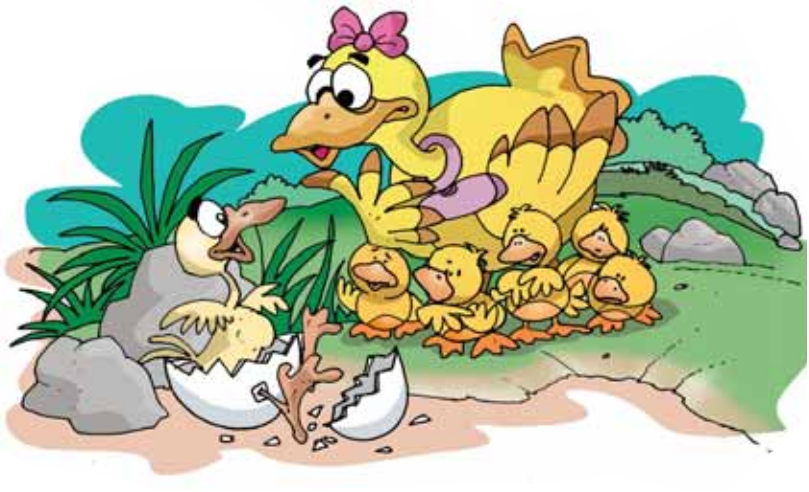 Y llegó el día en que mamá pata tuvo a sus hijitos. Estaba tan feliz que no se dio cuenta que un huevo, el más grande de los siete, aún no se  había  abierto. Poco después salió un grande pato, pero feísimo.            Pasaron los días,  los otros patos se burlaban  de él,  llamándolo feo y torpe.  Un día cansado de todo esto se marchó. Pasaron varios meses y un buen día, al pasar por un estanque, se encontró con las aves más bellas y elegantes, que jamás había visto._¿M e puedo bañar con ustedes?  -  preguntó a las hermosas aves-¡Claro que sí! -  respondieron los cisnes.Mira  tu reflejo en el estanque. El patito  se introdujo en el agua y lo que vio lo dejo maravillado. ¡ Se había transformado en un hermoso cisne!¿Porqué huyó el patirto feo?¿Crees que siempre podemos encontrar personas que no quieran como so mos’	ACTIVIDADESResponde  oralmente.¿Por qué huyó el patito feo ?¿Crees que siempre podemos encontrar personas que no quieran como somos?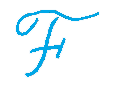 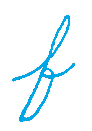 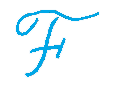 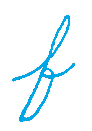                                                       El patito feo vivió muy felizfelizfe - lizfa  -  fe  -  fi  -  fo  -  fu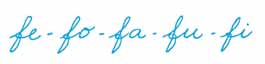 Observa y lee
              Un día de fiesta.                                                         Álbum de fotos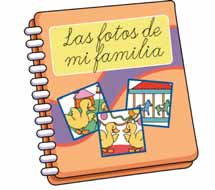 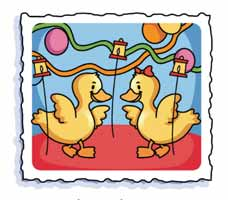 Lee y pinta        foco                              foca                                     faroPinta y completa la letra que falta con letras móviles.Lee las palabras escritas, búscalas en la sopa de letras y enciérralos.familiafinofilofama            fosaCompleta estas palabras con   fa, fe, fi, fo, fu.	               ____rrocarril	     ____milia                                           ____caPinta el nombre que corresponde a cada figura y luego colorea.Lee 	La foca me mira.La niña tiene una foca.Fabio compra una foca.Relaciona	familia                              	fresa	                        	teléfono                              		famoso	fumar	filete	fácil	feliz	filo	fechaUsa  la clave y encontrarás una palabra.                2868                        2968           2571	 2868      2578          	2148familiaaufilofmdamaUiaFlebrndfocacofuegofonofamafamafideofumafinofocofarofamiliafusilfamosofuriaferiasofáteléfonofulanofino